КАК МЫ ОБИЖАЕМ СВОИХ ДЕТЕЙ?   Уважаемый родитель, прислушайся к себе: «Часто ли ты совершаешь действия, которые обижают твоего ребенка?!»    «При каждой возможности – берите своего ребёнка за руку! Пройдёт совсем немного времени, и он вовсе перестанет протягивать вам свою ладошку!». Всё, что мы делаем в жизни наших детей, возвращается сторицей. Если ребёнок растёт в доверии – он тоже учится доверять другим, если малыша любят и поддерживают, он сам становится внимательным и заботливым. Но есть страшные ошибки, которые взрослые совершают под воздействием гнева или равнодушия, не подумав, чем это может обернуться в маленькой детской душе…    Порой, мы родители, очень сильно обижаем наших детей.    1. НЕ ПОДДЕРЖИВАЕМ! Маленький Миша прибежал из школы в слезах: «Мама! Учитель пения сказал, что у меня голос – как будто ветер в трубе завывает!». «Ну, что ты, сынок! Не слушай никого. Ты поёшь как самый прекрасный соловей в мире. Я это точно знаю!» Страшно подумать, что мир мог бы никогда не услышать великого тенора, если бы не эта мудрая женщина. Постоянно говорите своим детям: «Ты можешь! Ты с этим справишься!» – это очень окрыляет.    2. СРАВНИВАЕМ с другими детьми. «Посмотри, какая Танечка – чистенькая и аккуратная. Не то, что ты – поросёнок!» Кажется, знакомо? Вопрос: «Чего хотят добиться мамаши, произнося эти слова?» Кроме ненависти к Танечке, здесь трудно вызвать иные эмоции…    3. НАСМЕХАЕМСЯ! Ульяна 4 лет, выстригла себе клок волос. В присутствии гостей папа, сделал на ребенка акцент: «Вот, какая красавица у нас! Вы только посмотрите!» Гости подхватили папин смех.   4. ОБИЖАЕМ словами и поступками. В игре «Домино» Петя проиграл своим родителям. Он обиделся и убежал в свою комнату.  И тогда папа в сердцах шлёпнул его... по попе! Было не столько больно, сколько невероятно обидно!    5. КРИЧИМ и выходим из себя. Мама на прогулке, измученная хныканьем своего малыша (на вид полуторогодовалого), схватила его и начала трясти и орать: «Какого чёрта тебе ещё надо?» Никогда не забуду огромные, синие, полные ужаса глаза малыша, который не понимал, что происходит. (Из наблюдений)   6. ИГНОРИРУЕМ! И, поверьте, это самое страшное. Японский учёный продемонстрировал всему миру опыт с растениями. Три одинаковых зернышка были посажены в три баночки. Каждое утро, проходя мимо первой банки, учёный здоровался с росточком и говорил ему ласковые слова. Перед второй банкой он кричал и обзывал растение обидными словами. Третий росток он просто игнорировал: не глядя, проходил мимо. Нетрудно догадаться, что произошло с ростками через месяц. Первый колосился сочным зелёным цветом во всю ширину подоконника. Второй совершенно высох. А третий – загнил! Дети тоже подобны зелёным росткам: родители с годами пожинают лишь то, что взрастили сами!    А теперь отведите взгляд от монитора и представьте вашего малыша. Вот он сжимает пухлые кулачки, смешно морщит нос и улыбается во всю ширину своего беззубого рта. И в ответ в вашей груди разворачивается что-то большое и нежное. Этот малыш любит вас безусловно: в любом настроении, с любыми подарками, просто потому, что вы – его мама или папа! И за одну эту улыбку вы отдадите всё на свете!    Помните об этом как можно чаще и любите своих детей!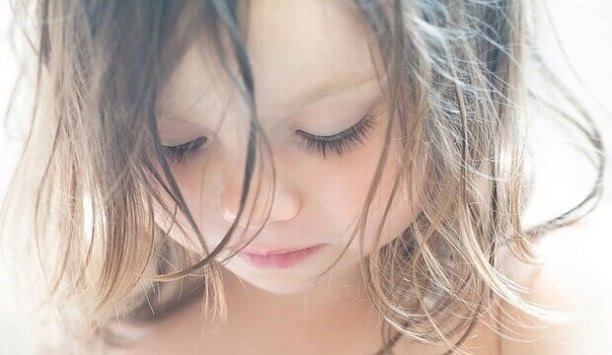 